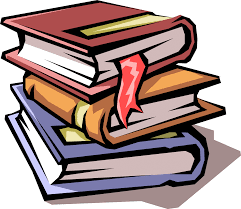 “Books serve 
to show a man 
that those original thoughts of his aren't very new 
at all.”Abraham Lincoln